		Agreement		Concerning the Adoption of Uniform Technical Prescriptions for Wheeled Vehicles, Equipment and Parts which can be Fitted and/or be Used on Wheeled Vehicles and the Conditions for Reciprocal Recognition of Approvals Granted on the Basis of these Prescriptions*(Revision 2, including the amendments which entered into force on 16 October 1995)_________		Addendum 12H – Regulation No. 13H		Revision 3 - Amendment 1Supplement 16 to the original version of the Regulation – Date of entry into force: 15 June 2015		Uniform provisions concerning the approval of passenger cars with regard to brakingThis document is meant purely as documentation tool. The authentic and legal binding text is: ECE/TRANS/WP.29/2014/46/Rev.1._________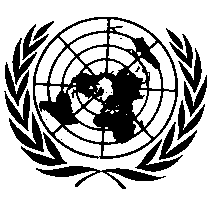 UNITED NATIONSParagraph 5.2.24., amend to read:"5.2.24.	Any vehicle fitted with an ESC system complying with paragraph 2.25. above shall meet the equipment, performance and test requirements contained in Part A of Annex 9 to this Regulation."Paragraph 12., amend to read:		"12.		Transitional provisions12.1.	As from the date of entry into force of Supplement 16 to this Regulation no Contracting Party applying this Regulation shall refuse to grant or refuse to accept Type Approvals to this Regulation as amended by Supplement 16.12.2.	As from 24 months after the date of entry into force of Supplement 16 to this Regulation Contracting Parties applying this Regulation shall grant UN Type Approvals only if the vehicle type to be approved meets the requirements of this UN Regulation as amended by Supplement 16.12.3.	Notwithstanding the provisions of paragraphs 12.1 and 12.2 above, Contracting Parties applying this Regulation shall continue to grant approvals to those vehicle types not fitted with a vehicle stability function or ESC and BAS, that meet Annex 9 of this Regulation.12.4.	Contracting Parties applying this Regulation shall not refuse to grant extensions of Type Approvals for existing types, regardless of whether they are fitted with a vehicle stability function or ESC and BAS or not, on the basis of the provisions valid at the time of the original approval.12.5.	Subject to the provisions of paragraph 12.6 below, even after the date of entry into force of Supplement 16 to this Regulation, Type Approvals to any Supplements of this Regulation shall remain valid and Contracting Parties applying this Regulation shall continue to accept them.12.6.	Contracting Parties applying this Regulation shall not be obliged to accept, for the purpose of national or regional type approval, a Type Approval for those vehicle types  not fitted with a vehicle stability function or ESC and BAS."Annex 9, Part A, paragraph 3.4.1.1., amend to read:"3.4.1.1.	Shall fulfil the relevant technical requirements of Regulation No. 121;"Paragraphs 3.4.1.2. to 3.4.1.5. shall be deleted.Paragraphs 3.4.1.6. to 3.4.1.9. (former), renumber as paragraphs 3.4.1.2. to 3.4.1.5. and renumber the references to these paragraphs accordingly.Paragraphs 3.5.2. and 3.5.3., amend to read:"3.5.2.	A control, whose only purpose is to place the ESC system in a mode in which it will no longer satisfy the performance requirements of paragraphs 3., 3.1., 3.2. and 3.3., shall fulfil the relevant technical requirements of Regulation No. 121.3.5.3.	A control for an ESC system whose purpose is to place the ESC system in different modes, at least one of which may no longer satisfy the performance requirements of paragraphs 3., 3.1., 3.2., and 3.3., shall fulfil the relevant technical requirements of Regulation No. 121.	Alternatively, in the case where the ESC system mode is controlled by a multi-functional control, the driver display shall identify clearly to the driver the control position for this mode using the "off" symbol for electronic stability control system as defined in Regulation No. 121."Paragraph 3.5.2., the pictogram, shall be deleted Paragraph 3.5.3., the pictogram, shall be deleted Paragraph 3.6.2.1., amend to read:"3.6.2.1.	Shall fulfil the relevant technical requirements of Regulation No. 121."Paragraphs 3.6.2.2. to 3.6.2.5. shall be deleted.Paragraphs 3.6.2.6. to 3.6.2.8. (former), renumber as paragraphs 3.6.2.2. to 3.6.2.4. and renumber the references to these paragraphs accordingly E/ECE/324/Rev.2/Add.12H/Rev.3/Amend.1−E/ECE/TRANS/505/Rev.2/Add.12H/Rev.3/Amend.1E/ECE/324/Rev.2/Add.12H/Rev.3/Amend.1−E/ECE/TRANS/505/Rev.2/Add.12H/Rev.3/Amend.122 June 2015